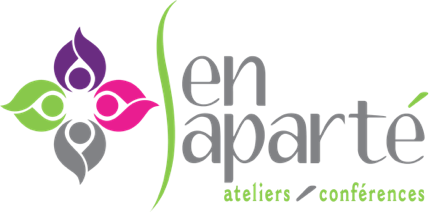 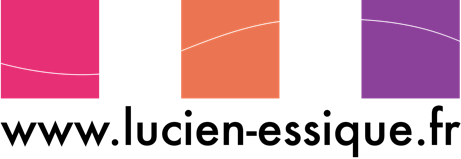 Formation«Constellations familiales et systémiques»15 jours en 201925-26-27 janvier I 15-16-17 février I 29-30-31 mars I 3-4-5 mai I 8-9-10 juin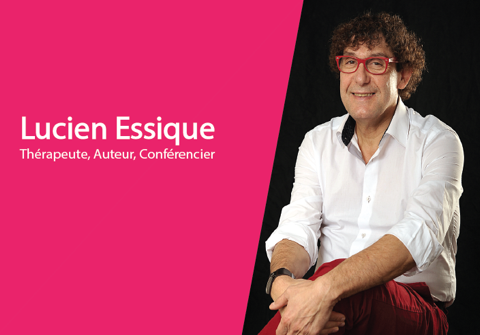 Émerveillé par les possibles d’évolution de l’être humain. J’affirme que la vie est un chemin d’évolution et d’élévation de l’être. La ressource essentielle de notre croissance réside dans l’amour et le respect de soi. Il est alors possible de parcourir notre existence avec acceptation et espérance. C’est ce qui anime mon être et ce que je vous propose de découvrir. J’interviens dans 5 pays, en Europe et Océan Indien. Auteur de 5 livres dont « Les constellations familiales, un chemin vers l’acceptation et l’amour » éditions Dangles.“Prendre votre place au cœur de votre vie etvous libérer des blocages”Ce que la formation peut vous apporter :Développer l'écoute systémique, familiale et transgénérationnelle. Les constellations familiales et systémiques sont une approche thérapeutique qui travaille sur plusieurs plans :Systémique : ensemble de la famille avec ses diverses interactionsTransgénérationnel : sur plusieurs niveaux de générationsLa constellation change la philosophie de votre vie. Elle vous ouvre à de grandes valeurs ancrées sur votre vécu, avec respect pour votre histoire familiale. Nous appartenons chacun à un grand système familial comprenant la lignée paternelle et maternelle. Dans cette grande histoire familiale, il est survenu des avatars, souvent cachés, dissimulés. Certaines personnes en sont exclues suite à un lourd destin qui a souvent été masqué. Nous pouvons inconsciemment répéter ces non-dits, pour rappeler tous ceux qui n’ont plus leur place dans ce grand système familial. C’est ainsi que nous vivons des situations difficiles quelquefois lourdes de conséquences, maladies, accidents, blocages divers ...Les organisatrices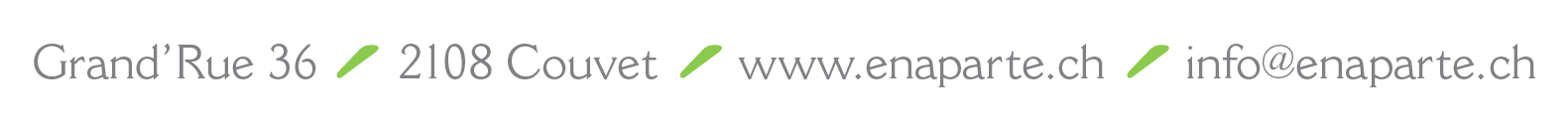  Contenu de la formationDévelopper son écoute - entendre - écouter - dire - ne pas direIntégrer la position du thérapeute en constellation et en écoute systémiqueAdopter une éthique dans l’accompagnement d’autruiIdentifier les 4 niveaux d’écoute réaliste, imaginaire, symbolique et phénoménologique, développer la synchronisation sur les différents niveaux de langageDécrypter les trois niveaux de conscience, individuel, systémique, inconscient collectif, et leurs interactions...Percevoir, ressentir, reconnaître les manifestations phénoménologiques et énergétiquesReconnaître les dynamiques transgénérationnelles, familiales et systémiquesDécouvrir les lois des systèmes, familial, professionnel...Observer les langages du corps, l’écoute systémique des maladies, libérer l’émotionnel enfoui et agissantDécoder les dynamiques du triangle dramatique victime, sauveur et persécuteur Délier les intrications inconscientes et mettre du sensDécrypter les messages libérateurs, changer les croyances, entendre le langage de l’âme, délier les secrets de famille, les non-ditsIdentifier les formes d’accompagnement en individuel, en groupe, en situation de coaching professionnelAncrer les valeurs et la déontologie du thérapeuteLors de cette formation chaque participant travaillera sur son propre système. Alternance d’apport théorique et beaucoup de pratique en groupe.Profil des participant/esThérapeute, coach, psy ou toute personne souhaitant utiliser cette formation pour son développement personnel.Horaire et lieu9h00 - 18h00Le lieu sera confirmé à l’inscription (Môtiers, Val-de-Travers)PrixCHF 2’850.- par personne (possibilité de payer en 5x par week-end de formation CHF 570.-)Coordonnées pour le versement CCP 14-603160-9En Aparté – Sarah Richard et Anne-Marie Varone, 2108 CouvetIBAN CH97 0900 0000 1460 3160 9MatérielPrendre avec soi un cahier (ou bloc-notes), de quoi écrireInscription et modalités de paiementPar téléphone ou au moyen du formulaire que vous trouverez surwww.enaparte.ch - info@enaparte.ch